МБУК  ЦЕНТРАЛЬНАЯ  БИБЛИОТЕКА  МР  БЛАГОВАРСКИЙ  РАЙОНМЕТОДИЧЕСКИЙ  ОТДЕЛ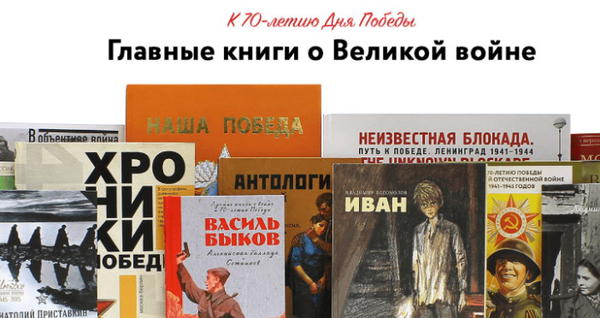 Рекомендательный  список  литературы«10  лучших  книг  о  войне»:с. Языково,2015Уважаемые читатели!С каждым годом отдаляется Великая Отечественная. Уходят участники войны, унося свои скупые рассказы. Сейчас детям войны немного за семьдесят. Когда-то они отличали по звуку советский истребитель от немецкого бомбардировщика, прятались при артобстрелах и думали, что у фрицев звериные морды, как на советских плакатах. Военное время врезалось в них страхом, голодом и похожими на телеграммы письмами с фронта: «Поздравляю с днем рождения, слушайся маму. Каждую минуту думаю о вас, мои дорогие».
Современная молодежь видит войну в биографических сериалах, зарубежных фильмах типа «Жизнь прекрасна», «Чтец» или «Мальчик в полосатой пижаме», в которых мировая война проходит фоном к романтической истории. Да и может ли быть иначе? Чем еще прикрыть ужас и неизбежную, часто бессмысленную смерть, как не искоркой человеческого чувства? Сейчас война не делится на черное и белое, сведена к минимуму в учебниках истории, нет прежней страны-победителя. В прессе дискутируют о том, что такое 9 Мая – день скорби или повод для радости?...Мы предлагаем вам список книг, эти книги - о подвигах наших дедов и прадедов, о смерти, любви и надежде, о горе и радости, о желании жить и самопожертвовании ради других - словом, о том, какой была эта война,  и чем пришлось за нее заплатить.Это книги, которые должен прочесть каждый. Книги, которые родители обязательно должны давать прочесть своим детям. Книги, которые позволяют помнить ...Васильев Б. В списках не значился[ Текст]: Роман/Б. Васильев.- М.: Сов. Россия, 1985.-253с. Дань памяти всем неизвестным и безымянным солдатам. Герой повести Николай Плужников прибыл в Брестскую крепость вечером накануне войны. Утром начинается бой, и Николая не успевают внести в списки. Формально он свободный человек и может покинуть крепость вместе с любимой девушкой. Как свободный человек он принимает решение выполнять свой гражданский долг. Николай Плужников стал последним защитником Брестской крепости. Через девять месяцев, 12 апреля 1942 года у него закончились патроны, и он вышел наверх: «Крепость не пала: она просто истекла кровью. Я – последняя ее капля». Твардовский А. Василий Теркин; Дом у дороги[ Текст]: Поэмы /А. Твардовский.- М.: Худож. лит.,1985.-286с. Поэма Александра Твардовского «Василий Теркин» стала поистине народной энциклопедией жизни советского солдата на фронте. В отличии от пафосно-мужественных героев других советских стихотворений о Великой Отечественной войне, Теркин – обычный русский мужик, живой человек, который искренне любит Родину и свой народ, с юмором воспринимает любые жизненные тяготы и находит выход даже из самого трудного положения. По мнению многих критиков, именно на «теркиных» в 1941-1945 годах держался боевой дух советских солдат. Герой воплощает узнаваемый русский характер: кто-то видит в нем товарища по окопу, кто-то – соседа по лестничной клетке или товарища по работе. Феномен Теркина в том, что война его не ожесточила, не озлобила; ему начинаешь доверять с первых же страниц поэмы, а высказывания персонажа, сам того не замечая, используешь в повседневной жизни. Семенов Ю. Семнадцать мгновений весны [ Текст]:  Роман /Ю. Семенов.- М.: ЭКСМО, 1994.-510с. «Семнадцать мгновений весны» – без преувеличения, самое популярное произведение Юлиана Семенова из цикла романов об Исаеве-Штирлице. Формально его центральной темой является разоблачение попытки сговора главарей фашистской Германии с военно-промышленным комплексом США в 1945 году, неформально – это очень сложный, многогранный и неоднозначный роман, в котором тонко показаны человеческие взаимоотношения, на основе документальных данных представлены исторические факты и изображены персонажи, прототипами которых стали вполне реальные люди.Васильев Б. А зори здесь тихие… [ Текст]:  Повести /Б. Васильев.- М.: ВИМО, 1993.-381с.Действие широкоизвестной повести Бориса Васильева "А зори здесь тихие..." происходит в годы Великой Отечественной войны. На одном из железнодорожных разъездов службу несут бойцы отдельного зенитно-пулеметного батальона. Эти бойцы - девушки, а командует ими старшина Федот Васков. На войне не бывает спокойных уголков. Преследуя вражеских диверсантов в лесу, девушки во главе с Васковым вступают в неравный бой с фашистами. Пронзительная и трагическая история войны, произошедшая вдалеке от фронта и проявившая лучшие человеческие и гражданские качества в девушках, ставших защитницами Отечества, поражает своей искренностью и драматизмом. Бондарев Ю. Горячий снег [ Текст]:  Роман/ Ю.Бондарев.- М.: Соврем.писатель, 1994.-363с. «Горячий снег» – книга о войне, которая, казалось бы, посвящена локальным событиям: в ней описывается один день из жизни батареи Дроздовского, выбивавшей фашистские танки на подступах к Сталинграду. Это роман о самоотверженности вчерашних школьников – пацанов, чья вера в приказ была непоколебима, и именно поэтому, наверное, батарея выстояла под огнем противника, оставшись на засыпанном порохом снегу. В «Горячем снеге» Юрий Бондарев очень красочно и реалистично воссоздал апокалипсическое танковое сражение в различные моменты времени. Военная тема тесно переплетается с личными историями персонажей, ужас и кровь – с откровениями и прощаниями, а каждый из героических поступков, совершенных персонажами, кажется единственно правильным в сложившейся ситуации. Финал романа оптимистичен: батарея, замерзающая в снегу, обнаруживается, раненных увозят в тыл, а героев непосредственно на передовой награждает генерал Бессонов. Впрочем, это не заслоняет трагичности происходящего, ведь там, на фронте, сражаются за Родину тысячи таких же мальчишек… Полевой Б. Повесть о настоящем человеке[ Текст]:  / Б. Полевой.- М.: Худож. лит.-1985.-334с.Русский советский писатель Борис Николаевич Полевой (1908-1981) в качестве корреспондента газеты "Правда" прошел всю Великую Отечественную войну и присутствовал на Нюрнбергском процессе. Его репортажи всегда читали с огромным интересом: он летал на бомбардировщике бомбить немецкие города и бывал в партизанских отрядах в тылу врага, участвовал в Сталинградской битве и в сражении на Курской дуге, а в мае 1945 года по заданию командования приземлился на самолете "У-2" на стадионе в центре Праги и сообщил повстанцам, что им на помощь движутся советские танки. Но всемирную известность Борису Полевому принесла написанная на документальном материале "Повесть о настоящем человеке" (1946), герой которой, летчик-истребитель Алексей Маресьев, после ампутации обеих ног сумел вернуться в строй и сбил еще немало фашистских самолетов.Шолохов М. Судьба человека [ Текст]:  Рассказы/М. Шолохов. -М.: Сов. Россия, 1987.-120с. Михаил Шолохов написал этот рассказ на основе реальной истории, произошедшей с ним в 1946 году. Однажды он случайно встретил на переправе через реку мужчину, который вел за руку мальчугана; остановившись, чтобы отдохнуть, он и поведал писателю свою историю. Главный герой рассказа, Андрей Соколов, был вынужден оставить дом, хорошую работу, любимую жену и троих детей, и уйти на фронт. На передовой он ведет себя очень достойно и всегда готов оказать помощь товарищу, выполнить сложные поручения командования. Война отбирает у Соколова всё – родные гибнут, дом сгорает; если бы не Ванюша, которого герой усыновляет, солдат точно бы помутился рассудком. «Судьба человека» – рассказ о судьбе целого народа, об ужасах, творившихся в немецком плену, о твердости характера и нравственной победе, которая стала символом победы советских войск под Сталинградом. Адамович А, Гранин Д. Блокадная книга[ Текст]:  /А.Адамович Д. Гранин.- Л.: Лениздат,1989.-526с. «Блокадная книга», созданная в соавторстве белорусским писателем Алесем Адамовичем и ныне почетным гражданином Санкт-Петербурга Даниилом Граниным – одно из немногих нон-фикшн изданий, приобретших поистине культовый статус. Книга несколько раз переиздавалась. Главная ценность «Блокадной книги» — уникальные фото и дневниковые записи тех, кто пережил блокаду Ленинграда. Даниил Гранин подчеркивает, что «Блокадная книга» – это в первую очередь история подвигов, а не страхов. Фадеев А. Молодая гвардия [ Текст]:  Рассказы/А.Фадеев.- М.: Мол. Гвардия, 1986.-734с.Роман «Молодая гвардия» не просто основан на реальных событиях – он и называется точно так же, как подпольная организация, которая в годы Великой Отечественной войны действовала на территории города Краснодона (сейчас – Луганская область, Украина). На протяжении 1942-го – 1943-го г.г. подпольщики-молодогвардейцы устраивали антифашистские диверсии и готовили вооруженное восстание. Все члены сообщества были очень молоды, а самому младшему было всего четырнадцать лет. Многие из них погибли от рук гитлеровцев. Имена выдающихся представителей «Молодой гвардии» Фадеев оставил без изменений: это вошедшие в историю Ульяна Громова, Олег Кошевой и другие. Писатель при этом сделал их образы литературными, а также добавил вымышленных, однако прекрасно вписывающихся в картину мира подполья героев. Симонов К. Живые и мертвые [ Текст]:  Роман в трех книгах/К. Симонов.- М.: Худож. лит.,1989 Кн.1 Живые и мертвые.-477с. Кн.2 Солдатами не рождаются.-733с. Кн.3 Последнее лето.-587с. Великой Отечественной войне посвящена трилогия «Живые и мертвые». Она состоит из книг «Живые и мертвые», «Солдатами не рождаются» и «Последнее лето». И профессионалы, и просто ценители военной литературы признают, что это – одно из лучших художественных произведений в своём жанре. Симоновский уникальный взгляд, талант поэта и публициста в одном авторе – всё это сделало «Живых и мертвых» поистине уникальным произведением. Особенно важно то, что первая книга практически воспроизводит личный фронтовой дневник Симонова (он был отдельно опубликован под названием «Сто суток войны»).Составила библиограф  Ткачёва И.Н.